APSTIPRINĀTS
ar Balvu novada Domes2018.gada 23.maijalēmumu (sēdes prot. Nr.8, 47.§)BALVU NOVADA PAŠVALDĪBAS AĢENTŪRAS „SAN – TEX”2018.GADA PUBLISKAIS PĀRSKATSSATURSPAMATINFORMĀCIJAPAŠVALDĪBAS AĢENTŪRAS IZVEIDOŠANAS MĒRĶISBalvu novada pašvaldības aģentūra „SAN – TEX” tika izveidota, lai īstenotu vienotu Balvu novada domes politiku dzeramā ūdens ieguvē un sadalē, notekūdeņu savākšanā, novadīšanā un attīrīšanā, Balvu pilsētas teritorijas apzaļumošanā un labiekārtošanā, daudzdzīvokļu dzīvojamo māju apsaimniekošanā Balvu novadā, kā arī noteiktu pašvaldības pastāvīgo funkciju realizācijā.AĢENTŪRAS JURIDISKAIS STATUSS UN STRUKTŪRABalvu novada pašvaldības aģentūra „SAN – TEX” ir uzsākusi savu darbību 2003.gada 12.decembrī, kurai ar pašvaldības lēmumu uzdots veikt aģentūras „SAN – TEX” nolikumā minētās pašvaldības funkcijas, sniedzot pakalpojumus un īstenojot pašvaldības un starptautiskus projektus un programmas. Ar Balvu novada domes 2010.gada 16.decembra lēmumu 31.§ „Par Balvu pilsētas pašvaldības aģentūras „SAN – TEX” nosaukuma maiņu” ir nomainīts aģentūras nosaukums. Aģentūra ir juridiska persona, tai ir savi norēķinu konti bankās un zīmogs.Aģentūra savā darbībā ievēro Latvijas Republikas Satversmi, Latvijas Republikas likumus, Latvijas Republikas Ministru kabineta noteikumus, aģentūras „SAN – TEX” nolikumu, Balvu novada pašvaldības saistošos noteikumus, lēmumus un Balvu novada pašvaldības izpilddirektora rīkojumus, kas attiecas uz aģentūras darbības sfēru.Aģentūras darbības uzraudzību veic Balvu novada dome. Aģentūras darbu vada un organizē direktors, kas rīkojas saskaņā ar LR likumos, citos normatīvajos , aģentūras  minētajiem noteikumiem. Saimnieciskās darbības veikšanai aģentūrā ir izveidotas sekojošas apakšnozares:Ārējo ūdensvada un kanalizācijas tīklu dienests (9 darbinieki);Dzīvojamā fonda iekšējo tīklu avārijas dienests (13 darbinieki); Dzīvojamā fonda remontceltniecības darbu nozare (12 darbinieki t.sk. 7 sētnieki);Labiekārtošanas un apzaļumošanas dienests (17 darbinieki);Komunālo maksājumu norēķinu centrs (2 darbinieki);Administrācija, apkalpojošais personāls (10 darbinieki).Administrācijā ietilpst: direktors, galvenais grāmatvedis, grāmatvedis, ekonomists, ekonomists – plānotājs, lietvedis – noliktavas pārzinis – kasieris, ražošanas plānotājs, jurists, uzziņu operators, apkopēja. Kopējais darbinieku skaits – 63. Dzīvojamā fonda remontceltniecības darbu dienestā un apzaļumošanas un labiekārtošanas dienestā tika pieaicināti sezonas strādnieki daudzdzīvokļu māju pieguļošās teritorijas uzturēšanai, zālāju pļaušana u.c. darbi.Daudzdzīvokļu dzīvojamo māju vecākie (42 cilvēki) pienākumus veic saskaņā ar uzņēmuma  nosacījumiem. Apsaimniekošanā ir 84 daudzdzīvokļu dzīvojamās mājas.Balvu novada pašvaldības aģentūras „SAN – TEX”organizatoriskā struktūra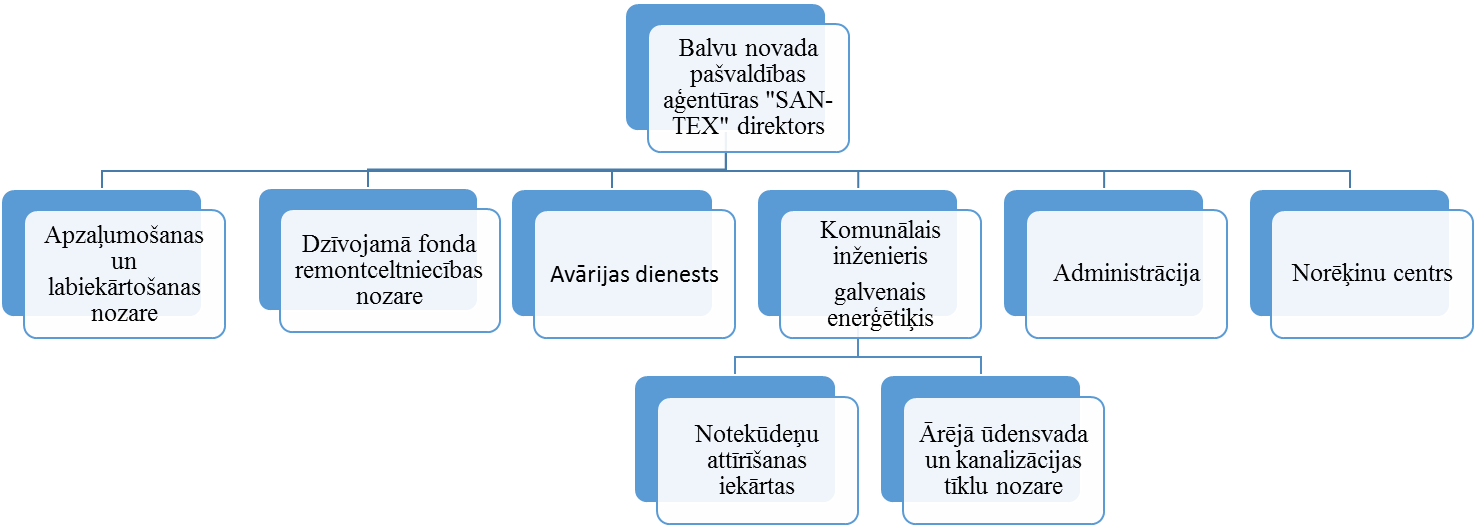 PAŠVALDĪBAS AĢENTŪRAS FUNKCIJAS UN UZDEVUMIAģentūras galvenās funkcijas un uzdevumi pārskata periodā bija :Aģentūras apsaimniekošanā nodotā nekustāmā īpašuma – daudzdzīvokļu dzīvojamo māju, tām piesaistīto teritoriju, nedzīvojamo ēku (telpu), kā arī atsevišķu dzīvokļu īpašumu pārvaldīšana un apsaimniekošana;daudzdzīvokļu dzīvojamo māju iekšējo inženierkomunikāciju apkalpošana;ūdensapgādes ieguve un sadale Balvu pilsētā;notekūdeņu savākšana, novadīšana un attīrīšana notekūdeņu attīrīšanas iekārtās Balvu pilsētā;Balvu pilsētas teritorijas labiekārtošana, apzaļumošana un sanitārā apkope;Balvu pilsētas lietus kanalizācijas sistēmas apkalpošana;pašvaldības, valsts un starptautisko projektu un programmu vadība un realizācija;citu pašvaldības pastāvīgo funkciju realizācija.FINANŠU RESURSI UN IESTĀDES DARBĪBAS REZULTĀTIAĢENTŪRAS DARBĪBAS PLĀNOTIE REZULTĀTI UN TO IZPILDES NOVĒRTĒJUMSAģentūras darbības galvenais uzdevums ir nodrošināt sabiedrības vajadzību apmierināšanu dzeramā ūdens ieguves un sadales, saimnieciski fekālās kanalizācijas savākšanas, novadīšanas un attīrīšanas un nekustāmā īpašuma apsaimniekošanas pakalpojumu saņemšanā.Pārskata periodā aģentūra „SAN – TEX” ir izpildījusi visus Balvu novada pašvaldības apstiprinātos budžeta rādījumus, atbilstoši pārskata gada faktiskajam ražošanas apjomam.Uzsākti tehniskā projekta „Balvu ūdenssaimniecības attīstība III kārta” būvdarbi. Pārskata periodā paveikti darbi sekojošās ielās: Lauku iela (89,36%); Miera iela (20.43%); Zaļā iela ( 87.34%); Bērzu un Pļavu ielas (82.03%); Celtnieku un Ziedu ielas(30.09%).Tika nodrošināti tīklu pieslēgumi 16 privātmājam.Dzīvojamo māju apsaimniekošanā tika veikta jumtu seguma nomaiņa daudzdzīvokļu mājam Teātra iela 14, Bērzpils iela 6 un Partizānu iela 23 Balvos.Pilsētas labiekārtošanā tika veikti sekojošie darbi: koka tiltiņa atjaunošana pār Pelnupi; Balvu pilsētas brīvdabas estrādes sienu krāsošana un jumta tekņu tīrīšana; inventāra šķūnīša izbūve Luterāņu kapos; pilsētas stadiona esošās ēkas demontāža; norādes staba restaurācija (Brīvības – Skolas ielu krustojums);2018.gadā no Balvu novada domes budžeta aģentūrai kā dotācija tika pieškirti sekojoši līdzekļi: Labiekārtošana un apzaļumošana, lietus kanalizācija: 301441 EUR.Līdzfinansējums „Balvu pilsētas ūdenssaimniecības attīstības III kārta” Nr. SAM 5.3.1.: 234094 EUR.Budžeta izpilde procentos salīdzinājumā ar 2017.gadu:2018.gadā aģentūra veica sekojošus norēķinus atbilstoši nodokļu veidiem: pievienotās vērtības nodoklis 131008 EUR, sociālās apdrošināšanas iemaksas 179940 EUR, iedzīvotāju ienākuma nodoklis 64468 EUR, dabas resursu nodoklis 12387  EUR.Norēķini par darba samaksu tika veikti 513780 EUR apjomā. Pašu kapitāla kontos tika uzskaitīti līdzekļu avoti, kuri veido pašvaldības īpašumu. Salīdzinot ar iepriekšējo periodu, pašu kapitāls palielinājies par 43603 EUR.Salīdzinājumā ar iepriekšējo pārskata periodu naudas līdzekļi ir palielinājušies uz gada beigām par 125670 EUR. Naudas līdzekļi tika glabāti komercbankās.2018.gada beigās visas prasības tika izvērtētas un izveidoti uzkrājumi nedrošiem debitoru parādiem, pamatojoties uz MK Nr.1486 noteikumu „Kārtība, kādā budžeta iestāde kārto grāmatvedības uzskaiti”.Salīdzinot ar iepriekšējo gadu, debitori samazinājušies par 21042 EUR. (2017.gads 273682 EUR, 2018.gads 252640 EUR)Katrai aģentūras apakšnozarei tiek veikta atsevišķa ieņēmumu un izdevumu uzskaite. Apsaimniekošanā esošām daudzdzīvokļu mājām ir atsevišķa finanšu līdzekļu uzskaite.PASĀKUMI DARBA OPTIMIZĀCIJAI, PAKALPOJUMU KVALITĀTES UZLABOŠANAI, IZMAKSU SAMAZINĀŠANAI, PIEEJAMĪBAS NODROŠINĀŠANAI Aģentūra pārskata periodā apakšnozaru efektīvas darbības optimizēšanai un nodrošināšanai ir iegādājusies sekojošos pamatlīdzekļus:JURIDISKĀ DARBĪBA2018.gadā par parādsaistībām nosūtīti 360 brīdinājumi parādniekiem par kopējo summu 168012 EUR.Sagatavotas un iesniegtas prasības tiesā – 21 lieta par kopējo summu 13327 EUR.Zemesgrāmatu nodaļā iesniegtas un daļēji izskatītas 38 prasības par kopējo summu 26 317.17 EUR.Nodoto lietu skaits zvērinātam tiesu izpildītājam 6, kopējais parādsaistību apmērs 8559 EUR. Ārpustiesas parādu piedziņas firmām SIA Gelvora un SIA Julianus Inkasso Latvija nodotas 59 lietas par kopējo summu 52171 EUR, 2018.gadā piedzītā summa 11467 EUR.IEŅĒMUMI NO AĢENTŪRAS MAKSAS PAKALPOJUMIEMŪdensapgādes ieguve un sadale, notekūdeņu savākšana, novadīšana un attīrīšana, dzīvojamā fonda un nedzīvojamo telpu apsaimniekošana un citi maksas pakalpojumi pārskata gadā sastādīja 1060972 EUR (fiziskās personas) un 168710 EUR (juridiskās personas), kas izlietoti minēto pakalpojumu izpildes nodrošināšanai.Pārskata periodā visi aģentūras izdevumi ir pamatoti un tika novirzīti, lai sekmīgi varētu tikt izpildītas visas aģentūrai uzliktās un normatīvajos  noteiktās funkcijas. IEKŠĒJĀS KONTROLES SISTĒMAAģentūras iekšējās kontroles sistēma izveidota un funkcionē saskaņā ar iestādē izstrādāto grāmatvedības uzskaites un finanšu kontroles koncepciju, kura nodrošina aģentūras līdzekļu saglabāšanu, racionālu un pareizu izlietošanu, saimniecisko darījumu atbilstību likumdošanai un aģentūras  nosacījumiem. Aģentūras iekšējās konroles sistēmas pareizība un atbilstība LR MK noteikumiem Nr.585 „Noteikumi par grāmatvedības kārtošanu un organizāciju”’ tiek vērtēta ar ārējo revidentu palīdzību.KOMUNIKĀCIJA AR SABIEDRĪBUInformācija par aģentūras funkciju izpildi tika nodota ar daudzdzīvokļu dzīvojamo māju pārziņu starpniecību. Nepieciešamā informācija tika piestiprināta uz informatīviem dēļiem dzīvojamo māju kāpņu telpās. Pārskata periodā tika organizētas kopsapulces, kurās piedalījās māju pārvaldnieki, Balvu novada pašvaldības speciālisti un aģentūras darbinieki. Tika organizētas daudzdzīvokļu māju dzīvokļu īpašnieku kopsapulces (Bērzpils iela 11/13, Brīvības iela 45, Brīvības iela 66, Dārza iela 10, Ezera iela 16, Ezera iela 18, Ezera iela 41, Daugavpils iela 69, Pansionāta apbraucamais ceļš, Tirgus iela 1). Sabiedrības informēšanai un izglītošanai tika izmantoti Balvu novada pašvaldības periodiskais izdevums „Balvu Novada Ziņas” un Ziemeļlatgales laikraksts „Vaduguns”. GALVENIE PLĀNOTIE DARBI 2019.GADĀIzstrādāt un apstiprināt saistošo noteikumu grozījumus par Balvu novada pašvaldības aģentūras „SAN – TEX” sniegto pakalpojumu cenrādi; Paplašināt pakalpojumu klāstu pašvaldības pagastu pārvaldēm, pašvaldības iestādēm, kā arī citām juridiskām un fiziskām personām; Veikt apsaimniekošanā esošo dzīvojamo māju remontdarbus t.i. kāpņu telpu kosmētiskais remonts Bērzpils iela 4 un Ezera ielā 26, jumtu segumu nomaiņa Brīvības ielā 66, jumta seguma atjaunošana Ezera iela 16, Bērzpils ielā 6, ēkas apmales atjaunošana Ezera ielā 24, Ezera iela 26, Dārza iela 10 un Raiņa ielā 54, fasādes atjaunošana Raiņa ielā 39, balkonu apšuvuma nomaiņa Daugavpils ielā 41 u.c.;Tehniskā projekta „Balvu ūdenssaimniecības attīstība III kārta” būvdarbu pabeigšana: Kooperatoru iela (100%); Lauku iela (10.64%); Miera iela (79.57%); Dārza iela (100%); Zaļā iela (12.66%); Bērzu un Pļavu ielas (17.97%);Celtnieku un Ziedu ielas (69.91%). Objekta nodošana ekspluatācijā. Veikt tīklu pieslēgumus 30 privātmājam;Dārza traktora iegāde regulārai zālāju pļaušanai un izpildes efektivitātes nodrošināšanai;Pilsētas parka koku inventarizācija koku fiziskā stāvokļa novērtēšanai un bīstamo koku izzāģēšanai un kopšanai;Bruģa laukuma un pakāpienu ierīkošana pie kapličas. Koka kāpņu un vārtu atjaunošana Rozu kapsētā;Augstinātas izturības piekabes iegāde ārējā ūdensvada un kanalizācijas nozares darbības nodrošināšanai;Augstspiediena iekārtas kanalizācijas cauruļvadu aizsērējumu skalošanai iegāde. Drenāžas un lietus kanalizācijas sistēmu skalošana;Plazmas griezēja Sherman 70 (vai analogs) iegāde metālapstrādes darbiem;Gaisa kompresora DIKOLAT LB75 (vai analogs) iegāde darbnīcu un komunālās tehnikas apkalpošanas darbiem;Pārvietojamo tualešu (2.gab.) iegāde pakalpojumu sniegšanai;Lietotu komercauto (2.gab.) iegāde remontceltniecības un ūdensvada/kanalizācijas nozares darbības nodrošināšanai;Sekmēt ūdensvada un kanalizācijas tīklu pieslēgumu jauniem abonentiem, piedāvājot p/a „SAN – TEX” sniegtos pakalpojumus;„C” klases ūdensskaitītāju bez magnētiskā sajūga un ar minimālo jūtības slieksni 15 l/h uzstādīšana ūdensvada tīklos;Turpināt aktīvu darbu debitoru parādu piedziņai. Slēdzot līgumus, izveidot telefonu un e-pastu reģistru, tālākai darbībai ar parādniekiem. Veikt darbības, kas saistītas ar karstā ūdens un gāzes atslēgšanu komunālo pakalpojumu parādniekiem. Rast iespēju dzēst parāda soda naudu, ja tiek segtas visas parādsaistības;Regulāri kontrolēt izlietoto un samaksāto ūdens daudzumu juridiskām un fiziskām personām;Nerentablu pakalpojumu sniegšanas pārtraukšana;Periodiska jaunu, pamatotu un rentablu tarifu izstrādāšana;Neefektīvu un nolietojošos tehnikas vienību norakstīšana un pārdošana rezerves daļās vai nodošana metāllūžņos;Realizēt un vadīt Balvu novada pašvaldības atbalstītās projektu programmas, kas veicinātu komunālo pakalpojumu sniegšanas un Balvu pilsētas administratīvās teritorijas un komunālo objektu apsaimniekošanas efektivitātes un lietderības paaugstināšanu.Balvu novada pašvaldības aģentūras„SAN – TEX” direktors								U.SprudzānsSIA „Nexia Audit Advice”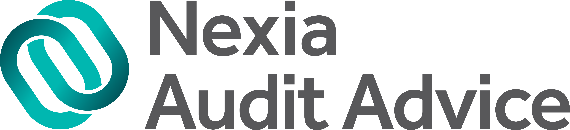 Licence Nr.134Reģ. Nr.40003858822Grēcinieku iela 9 – 3,Rīga, LV – 1050, LatvijaT: +371 67333227F: +371 67221520info@auditadvice.lvauditadvice.lvNEATKARĪGU REVIDENTU ZIŅOJUMS		RīgāMūsu atzinums par finanšu pārskatuBalvu novada pašvaldības aģentūrai „SAN – TEX”Esam veikuši Balvu novada Pašvaldības aģentūras „SAN – TEX” (turpmāk – „Aģentūra”) 2018.gada pārskatā ietvertā finanšu pārskata revīziju. Pievienotais finanšu pārskats ietver:2018. gada 31. decembra pārskatu par Aģentūras finansiālo stāvokli – Ministru kabineta 2013.gada 15. oktobra noteikumu Nr.1115 „Gada pārskata sagatavošanas kārtība” minētās veidlapas    (turpmāk – veidlapa) Nr.1 „Bilance", 2018. gada pārskatu par Aģentūras darbības finansiālajiem rezultātiem – veidlapa Nr.4 – 3, Aģentūras pašu kapitāla (neto aktīva) izmaiņu pārskatu par 2018.gadu – veidlapa Nr.4 – 1,Aģentūras naudas plūsmas pārskatu par 2018.gadu – veidlapa Nr.2 – NP,Finanšu pārskata pielikumus, kas noteikti Ministru kabineta 2013.gada 15.oktobra noteikumu Nr.1115 „Gada pārskata sagatavošanas kārtība” 4.5.punktā, Grāmatvedības uzskaites pamatprincipu aprakstu, Finanšu pārskata skaidrojumu.Mūsuprāt, pievienotais finanšu pārskats sniedz patiesu un skaidru priekšstatu par Aģentūras finansiālo stāvokli 2018.gada 31.decembrī un par tās darbības finanšu rezultātiem un naudas plūsmu gadā, kas noslēdzās 2018.gada 31.decembrī, saskaņā ar Ministru kabineta 2013.gada 15.oktobra noteikumiem Nr.1115 „Gada pārskata sagatavošanas kārtība”.Atzinuma pamatojumsAtbilstoši Revīzijas pakalpojumu likumam mēs veicām revīziju saskaņā ar Latvijas Republikā atzītiem finanšu revīzijām piemērojamiem Starptautiskajiem Augtāko revīzijas iestāžu standartiem (turpmāk – ISSAI). Mūsu pienākumi, kas noteikti šajos standartos, ir turpmāk aprakstīti mūsu ziņojuma sadaļā Revidenta atbildība par finanšu pārskata revīziju. Mēs esam neatkarīgi no Aģentūras saskaņā ar Starptautiskās Grāmatvežu ētikas standartu padomes izstrādātā Profesionālu grāmatvežu ētikas kodeksa (turpmāk – SGĒSP kodekss) prasībām un Revīzijas pakalpojumu likumā iekļautajām neatkarības prasībām, kas ir piemērojamas mūsu veiktajai finanšu pārskata revīzijai Latvijas Republikā. Mēs esam ievērojuši arī SGĒSP kodeksā un Revīzijas pakalpojumu likumā noteiktos pārējos profesionālās ētikas principus un objektivitātes prasības. SIA “Nexia Audit Advice” is a member firm of the “Nexia International” network. Nexia International Limited does not deliver services in its own name or otherwise. Nexia International Limited and the member firms of the Nexia International network (including those members which trade under a name which includes the word NEXIA) are not part of a worldwide partnership. Member firms of the Nexia International network are independently owned and operated. Nexia International Limited does not accept any responsibility for the commission of any act, or omission to act by, or the liabilities of, any of its members.Nexia International Limited does not accept liability for any loss arising from any action taken, or omission, on the basis of the content in this document or any documentation and external links provided.The trademarks NEXIA INTERNATIONAL, NEXIA and the NEXIA logo are owned by Nexia International Limited and used under licence.References to Nexia or Nexia International are to Nexia International Limited or to the “Nexia International” network of firms, as the context may dictate.For more information, visit www.nexia.com.90001663120_ATZI_240419_00; Neatkarīgu revidentu ziņojums Balvu novada pašvaldības aģentūrai „SAN-TEX”Mēs uzskatām, ka mūsu iegūtie revīzijas pierādījumi dod pietiekamu un atbilstošu pamatojumu mūsu atzinumam.Ziņošana par citu informācijuPar citu informāciju atbild Aģentūras vadība. Citu informāciju veido Vadības ziņojums, kas atspoguļots gada pārskata sadaļā Vadības ziņojums – ZINO. Mūsu atzinums par finanšu pārskatu neattiecas uz gada pārskatā ietverto citu informāciju, un mēs nesniedzam par to nekāda veida apliecinājumu, izņemot to kā norādīts mūsu ziņojuma sadaļā Citas ziņošanas prasības saskaņā ar tiesību aktu prasībām. Saistībā ar finanšu pārskata revīziju mūsu pienākums ir iepazīties ar citu informāciju un, to darot, izvērtēt, vai šī cita informācija būtiski neatšķiras no  finanšu pārskata informācijas vai no mūsu zināšanām, kuras mēs ieguvām revīzijas gaitā, un vai tā nesatur cita veida būtiskas neatbilstības.Ja, balstoties uz veikto darbu un ņemot vērā revīzijas laikā gūtās ziņas un izpratni par Aģentūru un tās darbības vidi, mēs secinām, ka citā informācijā ir būtiskas neatbilstības, mūsu pienākums ir ziņot par šādiem apstākļiem. Mūsu uzmanības lokā nav nākuši apstākļi, par kuriem būtu jāziņo.Citas ziņošanas prasības saskaņā ar tiesību aktu prasībāmPapildus tam, saskaņā ar Revīzijas pakalpojumu likumu mūsu pienākums ir sniegt viedokli, vai Vadības ziņojums ir sagatavots saskaņā ar Ministru kabineta 2013.gada 15.oktobra noteikumu Nr.1115 „Gada pārskata sagatavošanas kārtība” prasībām.Pamatojoties vienīgi uz mūsu revīzijas ietvaros veiktajām procedūrām, mūsuprāt:Vadības ziņojumā par pārskata gadu, par kuru ir sagatavots finanšu pārskats, sniegtā informācija atbilst finanšu pārskatam, unVadības ziņojums ir sagatavots saskaņā ar Ministru kabineta 2013.gada 15.oktobra noteikumu Nr.1115 „Gada pārskata sagatavošanas kārtība” prasībām.Turklāt, ņemot vērā revīzijas laikā gūtās zināšanas un izpratni par Aģentūru un tās vidi, mūsu pienākums ir ziņot, ja mēs vadības ziņojumā esam identificējuši būtiskas neatbilstības. Mūsu uzmanības lokā nav nonācis nekas, par ko šajā sakarā būtu jāziņo.Vadības un personu, kurām uzticēta Aģentūras pārraudzība, atbildība par finanšu pārskatu Vadība ir atbildīga par tāda finanšu pārskata, kas sniedz patiesu un skaidru priekšstatu, sagatavošanu saskaņā ar Ministru kabineta 2013.gada 15.oktobra noteikumiem Nr.1115 „Gada pārskata sagatavošanas kārtība”, kā arī par tādas iekšējās kontroles sistēmas uzturēšanu, kāda saskaņā ar vadības viedokli ir nepieciešama, lai būtu iespējams sagatavot finanšu pārskatu, kas nesatur ne krāpšanas, ne kļūdas dēļ izraisītas būtiskas neatbilstības. Sagatavojot finanšu pārskatu, vadības pienākums ir izvērtēt Aģentūras spēju turpināt darbību, pēc nepieciešamības sniedzot informāciju  par apstākļiem, kas saistīti ar Aģentūras spēju turpināt darbību un darbības turpināšanas principa piemērošanu, ja vien vadība neplāno Aģentūras likvidāciju vai tās darbības izbeigšanu, vai arī tai nav citas reālas alternatīvas kā Aģentūras likvidācija vai darbības izbeigšana. Personas, kurām uzticēta Aģentūras pārraudzība, ir atbildīgas par Aģentūras finanšu pārskata sagatavošanas procesa uzraudzību.90001663120_ATZI_240419_00; Neatkarīgu revidentu ziņojums Balvu novada pašvaldības aģentūrai „SAN – TEX”Revidenta atbildība par finanšu pārskata revīziju Mūsu mērķis ir iegūt pietiekamu pārliecību par to, ka finanšu pārskats kopumā nesatur kļūdas vai krāpšanas dēļ izraisītas būtiskas neatbilstības, un sniegt revidentu ziņojumu, kurā izteikts atzinums. Pietiekama pārliecība ir augsta līmeņa pārliecība, bet tā negarantē, ka revīzijā, kas veikta saskaņā ar ISSAI, vienmēr tiks atklāta būtiska neatbilstība, ja tāda pastāv. Neatbilstības var rasties krāpšanas vai kļūdas dēļ, un tās ir uzskatāmas par būtiskām, ja var pamatoti uzskatīt, ka tās katra atsevišķi vai visas kopā varētu ietekmēt saimnieciskos lēmumus, ko lietotāji pieņem, balstoties uz šo finanšu pārskatu.Veicot revīziju saskaņā ar ISSAI, visa revīzijas procesa gaitā mēs izdarām profesionālus spriedumus un saglabājam profesionālo skepticismu. Mēs arī:identificējam un izvērtējam riskus, ka finanšu pārskatā varētu būt krāpšanas vai kļūdas dēļ izraisītās būtiskas neatbilstības, izstrādājam un veicam revīzijas procedūras šo risku mazināšanai, kā arī iegūstam revīzijas pierādījumus, kas sniedz pietiekamu un atbilstošu pamatojumu mūsu atzinumam. Risks, ka netiks atklātas būtiskas neatbilstības krāpšanas dēļ, ir augstāks nekā risks, ka netiks atklātas kļūdas izraisītas neatbilstības, jo krāpšana var ietvert slepenas norunas, dokumentu viltošanu, informācijas neuzrādīšanu ar nodomu, informācijas nepatiesu atspoguļošanu vai iekšējās kontroles pārkāpumus;iegūstam izpratni par iekšējo kontroli, kas ir būtiska revīzijas veikšanai, lai izstrādātu konkrētajiem apstākļiem atbilstošas revīzijas procedūras, bet nevis, lai sniegtu atzinumu par Aģentūras iekšējās kontroles efektivitāti;izvērtējam pielietoto grāmatvedības politiku atbilstību un grāmatvedības aplēšu un attiecīgās vadības uzrādītās informācijas pamatotību;izdarām secinājumu par vadības piemērotā darbības turpināšanas principa atbilstību, un, pamatojoties uz iegūtajiem revīzijas pierādījumiem, par to, vai pastāv būtiska nenoteiktība attiecībā uz notikumiem vai apstākļiem, kas var radīt nozīmīgas šaubas par Aģentūras spēju turpināt darbību. Ja mēs secinām, ka būtiska nenoteiktība pastāv, revidentu ziņojumā tiek vērsta uzmanība uz finanšu pārskatā sniegto informāciju par šiem apstākļiem, vai, ja šāda informācija nav sniegta, mēs sniedzam modificētu atzinumu. Mūsu secinājumi ir pamatoti ar revīzijas pierādījumiem, kas iegūti līdz revidentu ziņojuma datumam. Tomēr nākotnes notikumu vai apstākļu ietekmē Aģentūra savu darbību var pārtraukt;izvērtējam vispārēju finanšu pārskata struktūru un saturu, ieskaitot atklāto informāciju un skaidrojumus pielikumā, un to, vai finanšu pārskats patiesi atspoguļo pārskata pamatā esošos darījumus un notikumus;iegūstam pietiekamus un atbilstošus revīzijas pierādījumus par Aģentūras konsolidācijā iesaistīto iestāžu finanšu informāciju ar mērķi sniegt atzinumu par finanšu pārskatu. Mēs esam atbildīgi par Aģentūras revīzijas vadību, pārraudzību un veikšanu. Mēs paliekam pilnībā atbildīgi par mūsu revidentu atzinumu.Mēs sazināmies ar personām, kurām uzticēta Aģentūras pārraudzība, un, cita starpā, sniedzam informāciju par plānoto revīzijas apjomu un laiku, kā arī par svarīgiem revīzijas novērojumiem, tajā skaitā par būtiskiem iekšējās kontroles trūkumiem, kādus mēs identificējam revīzijas laikā. SIA „Nexia Audit Advice” Licence Nr.13490001663120_ATZI_240419_00; Neatkarīgu revidentu ziņojums Balvu novada pašvaldības aģentūrai „SAN – TEX”Biruta Novika	Valdes locekleatbildīgā zvērināta revidente, sertifikāts Nr. 106ŠIS DOKUMENTS IR ELEKTRONISKI PARAKSTĪTS ARDROŠU ELEKTRONISKO PARAKSTU UN SATUR LAIKA ZĪMOGUBiruta Novika, 29157759biruta.novika@auditadvice.lv90001663120_ATZI_240419_00; Neatkarīgu revidentu ziņojums Balvu novada pašvaldības aģentūrai „SAN – TEX”Domes priekšsēdētāja vietniece                                                                      A.PetrovaPAMATINFORMĀCIJA…………………………………………………………………..3Pašvaldības aģentūras izveidošanas mērķis……………………………………………….3Aģentūras juridiskais statuss un struktūra…………………………………………………3Pašvaldības aģentūras funkcijas un uzdevumi…………………………………………….4FINANŠU RESURSI UN IESTĀDES DARBĪBAS REZULTĀTI………………………4Pasākumi darba optimizācijai, pakalpojumu kvalitātes uzlabošanai, izmaksu samazināšanai, pieejamības nodrošināšanai………………………………………………. 6Juridiskā darbība…………………………………………………………………………7Ieņēmumi no aģentūras maksas pakalpojumiem………………………………………….7Iekšējās kontroles sistēma…………………………………………………………………7Komunikācija ar sabiedrību……………………………………………………………….7GALVENIE PLĀNOTIE DARBI 2019.GADĀ…………………………………………7PIELIKUMI………………………………………………………………………………9Posteņu nosaukumi2018.gads2017.gadsIzmaiņas ( +%;–%)Budžeta ieņēmumi90.60%101.71%–11.11%Budžeta izdevumi85.13%96.12%–10.99%Budžeta uzturēšanas izdevumi93.93%96.12%–2.19%Budžeta preču un pakalpojumu izpilde93.01%95.50%–2.49%Budžeta kapitālie izdevumi68.26%96.05%–27.79%2017.gads2017.gads2018.gads2018.gads2019.gadsPlāns EURIzpilde EURPlāns EURIzpilde EURPlāns EURNenodokļu ieņēmumi2948Maksas un citi pašu pakalpojumi12284801253632126750612296831242150Valsts budžeta transferti242732312927Pašvaldību budžeta transferti244960244960786651535535275038IEŅĒMUMI KOPĀ14734401498592229688920810931517188Atlīdzība623516604434667934635165675166Preces un pakalpojumi809991773524841691782876809792Kapitālie izdevumi399333835578726453738232230IZDEVUMI KOPĀ14734401416313229688919554231517188Iegādāts 2018.gadāIegādāts 2018.gadāDaudzums (gab)SummaEURTransportlīdzekļi:214800Automobilis OPEL ZAFIRA Reģ. Nr.9868 (administrācija)19500Automobilis OPEL COMBO Reģ. Nr.9876 (labiekārtošana)15300Datortehnika, sakaru un cita biroja tehnika:31224Canon i – Sensys MF 411DSW multifunkcionālā iekārta1348Dators G5400 1155SOC 4GB/120GB/1TB/DVDRW/CARD READER/XILENCE 400W PSU/mATX/Windows 10 Professional2876Iepriekš neklasificētie pārējie pamatlīdzekļi:1425896Raideris PARK 720PW STIGA (komplektā ar zāles pļāvēju 110 Combi PRO EL (labiekārtošana)14720Zāles pļāvējs 110 Combi PRO EL (komplektā ar Raideris PARK 720PW STIGA) (labiekārtošana)11200Sūknis NP3153. 185 MT 53 – 431 13.5 kW (kanalizācija)16270Sūknis Flygt DX 3069. 180 LT – 410 phase/400 V/50 HzkW11070Apkures katls ATMOS (administrācija)12315Sūknis TSURUMI HSD 2.55S 13.6 m3/h ar izplūdes cauruli (avārijas dienests)1653Ģenerators CPG5500E 7.6 kW (remontdarbu nodrošināšanai)1496Krūmgriezis SBC653 PRO STIGA (labiekārtošana)1453Koka konstrukcijas bērnu māja „Alise” (bērnu rotaļu aktivitāšu paplašināšanai skvērā)25348Spogulis ( deformēta atspulga variants) 31362LED konstrukcija (trīs jautrie brieži) 12009Komunālo pakalpojumu aprēķins programmas „IRMA” un „Muza” 11200Dokumenta datums ir tā elektroniskās parakstīšanas laiksNr. STX – 18 – 08/RZ